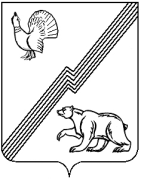 АДМИНИСТРАЦИЯ ГОРОДА ЮГОРСКАХанты-Мансийского автономного округа – ЮгрыПОСТАНОВЛЕНИЕот 05.11.2014                                                                                                  № 5962
утратило силу постановлением администрации города Югорска от 14.06.2016 № 1361О типовом положении информирования работниками работодателя о случаях склонения их к совершению коррупционных нарушений и порядке рассмотрения таких сообщений в муниципальных учреждениях и муниципальных унитарных предприятиях муниципального образования – город Югорск, а также хозяйственных обществах, фондах, автономных некоммерческих организациях, единственным учредителем  (участником) которых является муниципальное образование город ЮгорскРуководствуясь Федеральным законом от 25 декабря 2008 года № 273-ФЗ «О противодействии коррупции», Законами Ханты-Мансийского автономного округа - Югры от 25 сентября 2008 года № 86-оз  «О мерах по противодействию коррупции в Ханты-Мансийском автономном округе - Югре», от 16 декабря 2010 года № 225-оз «Об управлении и о распоряжении имуществом, находящимся в государственной собственности Ханты-Мансийского автономного округа - Югры», Распоряжением Правительства Ханты-Мансийского автономного округа-Югры от 14 августа 2014 года № 449-рп «О типовом положении информирования работниками работодателя о случаях склонения их к совершению коррупционных нарушений и порядке рассмотрения таких сообщений в государственных учреждениях и государственных унитарных предприятиях Ханты-Мансийского автономного округа-Югры, а также хозяйственных обществах, фондах, автономных некоммерческих организациях, единственным учредителем  (участником) которых является Ханты-Мансийский автономный округ-Югра», в соответствии с Планом противодействия коррупции в Ханты-Мансийском автономном округе - Югре на 2014-2015 годы, утвержденным распоряжением Губернатора Ханты-Мансийского автономного округа - Югры от 30 января 2014 года № 45-рг:Утвердить:1.1.Типовое положение информирования работниками работодателя о случаях склонения их к совершению коррупционных нарушений и порядке рассмотрения таких сообщений в государственных учреждениях и государственных унитарных предприятиях муниципального образования - город Югорск, а также хозяйственных обществах, фондах, автономных некоммерческих организациях, единственным учредителем (участником) которых является муниципальное образование – город Югорск (приложение 1).Форму журнала регистрации и учета уведомлений о фактах обращения в целях склонения работников к совершению коррупционных правонарушений (приложение 2).2. Рекомендовать руководителям муниципальных учреждений и муниципальных унитарных предприятий муниципального образования – город Югорск, а также хозяйственных обществ, фондов, автономных некоммерческих организаций, единственным учредителем  (участником) которых является муниципальное образование город Югорск разработать типовое положение об информировании работниками работодателя о случаях склонения их к совершению коррупционных нарушений и порядке рассмотрения таких сообщений в муниципальных учреждениях и муниципальных унитарных предприятиях муниципального образования – город Югорск, а также хозяйственных обществах, фондах, автономных некоммерческих организациях, единственным учредителем  (участником) которых является муниципальное образование город Югорск, руководствуясь утвержденным типовым положением.3. Настоящее постановление вступает в силу после его официального опубликования в газете «Югорский вестник».4. Контроль за выполнением постановления оставляю за собой.Глава администрации города Югорска                                                                             М.И. БодакПриложение 1 к постановлениюадминистрации города Югорскаот ___________  № _____Типовое положение информирования работниками работодателя о случаях склонения их к совершению коррупционных нарушений и порядке рассмотрения таких сообщений в государственных учреждениях и государственных унитарных предприятиях муниципального образования – город Югорск, а также хозяйственных обществах, фондах, автономных некоммерческих организациях, единственным учредителем  (участником) которых является муниципальное образование город Югорск (далее - Положение)1.	Настоящее Положение определяет порядок информирования работодателя работниками государственных учреждений и государственных унитарных предприятий муниципального образования – город Югорск, а также хозяйственных обществ, фондов, автономных некоммерческих организаций, единственным учредителем (участником) которых является муниципальное образование – город Югорск  (далее - организации), о случаях склонения работников к совершению коррупционных нарушений.2.	В целях настоящего Положения используются следующие понятия:работники организации  -  физические лица, состоящие с организацией в трудовых отношениях на основании трудового договора;уведомление - сообщение работника организации об обращении к нему в целях склонения к совершению коррупционных правонарушений;иные понятия, используемые в настоящем Положении, применяются в том же значении, что и в Федеральном законе от 25 декабря 2014 года № 273-ФЗ «О противодействии коррупции».3.	Работники обязаны информировать работодателя обо всех случаях обращения к ним лиц в целях склонения их к совершению коррупционных правонарушений.4.	В случае поступления к работнику организации обращения в целях склонения к совершению коррупционных правонарушений указанный работник организации обязан незамедлительно устно уведомить работодателя. В течение одного рабочего дня работник организации обязан направить работодателю уведомление в письменной форме.При невозможности направить уведомление в указанный срок (в случае болезни, командировки, отпуска и т.д.) работник организации направляет работодателю уведомление в течение одного рабочего дня после прибытия на рабочее место.5.	В уведомлении должны содержаться следующие сведения:фамилия, имя, отчество уведомителя, контактный телефон, а также иная информация, которая, по мнению уведомителя, поможет установить с ним контакт;замещаемая должность;обстоятельства, при которых произошло обращение в целях склонения к совершению коррупционных правонарушений;известные сведения о лице (физическом или юридическом), выступившем с обращением в целях склонения к совершению коррупционных правонарушений;изложение сути обращения (дата и место обращения, к совершению какого действия (бездействия) происходит склонение, предложенная выгода, предполагаемые последствия, иные обстоятельства обращения);сведения о лицах, имеющих отношение к данному делу, и свидетелях, если таковые имеются;сведения об информировании органов прокуратуры или других государственных органов об обращении в целях склонения к совершению коррупционных правонарушений (при наличии);иные известные сведения, представляющие интерес для разбирательства по существу;подпись уведомителя;дата составления уведомления.6.	Работодатель рассматривает уведомление и передает его в структурное подразделение или должностному лицу, ответственному за противодействие коррупции в организации, для регистрации в журнале регистрации и учета уведомлений о фактах обращения в целях склонения работников к совершению коррупционных правонарушений (далее - журнал) (приложение 2 к настоящему постановлению) в день получения уведомления.Анонимные уведомления передаются в структурное подразделение или должностному лицу, ответственному за противодействие коррупции в организации, для сведения.Анонимные уведомления регистрируются в журнале, но к рассмотрению не принимаются.7.	Проверка сведений, содержащихся в уведомлении, проводится в течение пятнадцати рабочих дней со дня регистрации уведомления.8.	С целью организации проверки работодатель в течение трех рабочих дней создает комиссию по проверке факта обращения в целях склонения работника организации к совершению коррупционных правонарушений (далее - комиссия).        9.	Персональный состав комиссии (председатель, заместитель председателя, члены и секретарь комиссии) назначается работодателем и утверждается правовым актом организации.10.	В ходе проверки должны быть установлены: причины и условия, которые способствовали обращению лица к работнику организации с целью склонения его к совершению коррупционных правонарушений;действия (бездействие) работника организации, к незаконному исполнению которых его пытались склонить.11.	Результаты проверки комиссия представляет работодателю в форме письменного заключения в трехдневный срок со дня окончания проверки.12.	В заключении указываются:состав комиссии;сроки проведения проверки;составитель уведомления и обстоятельства, послужившие основанием для проведения проверки;подтверждение достоверности (либо опровержение) факта, послужившего основанием для составления уведомления;причины и обстоятельства, способствовавшие обращению в целях склонения работника организации к совершению коррупционных правонарушений.13.	В случае подтверждения наличия факта обращения в целях склонения работника организации к совершению коррупционных правонарушений комиссией в заключение выносятся рекомендации работодателю по применению мер по недопущению коррупционного правонарушения.Работодателем принимается решение о передаче информации в органы прокуратуры.14.	В случае если факт обращения в целях склонения работника организации к совершению коррупционных правонарушений не подтвердился, но в ходе проведенной проверки выявились признаки нарушений требований к служебному поведению либо конфликта интересов, материалы, собранные в ходе проверки, а также заключение направляются для рассмотрения на заседании общественного (наблюдательного, попечительского) совета (при наличии) и принятия соответствующего решения, а также представляются работодателю для принятия решения о применении дисциплинарного взыскания в течении двух рабочих дней после завершения проверки.Проект НПА «О типовом положении информирования работниками работодателя о случаях склонения их к совершению коррупционных нарушений и порядке рассмотрения таких сообщений в государственных учреждениях и государственных унитарных предприятиях муниципального образования – город Югорск, а также хозяйственных обществах, фондах, автономных некоммерческих организациях, единственным учредителем  (участником) которых является муниципальное образование город Югорск»Рассылка: всем структурным подразделениям администрации города Югорска.Исполнитель:Секретарь административной комиссииО.Ю. Сорокина8-34675-50070Приложение 2к постановлениюадминистрации города Югорскаот ___________  № _____Форма журнала регистрации и учета уведомлений о фактах обращения в целях склонения работников к совершению коррупционных правонарушенийНаименование органа (структурного подразделения) или должности – разработчика проектаДата передачи на согласование и подпись лица, передавшего документДата поступления на согласование и подпись лица, принявшего документДата согласованияРасшифровка подписиЗаместитель главы администрации города ЮгорскаБородкин А.В.Начальник юридического управленияКрылов Д.А.№ п/пДата регистрацииСведения об уведомителеДата и место обращения. Краткое изложение обстоятельств делаРешение о проведении проверки (дата, номер)Решение, принятое по результатам проверкиДата и исходящий номер направления материалов в органы прокуратурыПримечание12345678